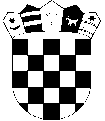 	       REPUBLIKA HRVATSKA      MINISTARSTVO UNUTARNJIH POSLOVAPOLICIJSKA UPRAVA VITOVITIČKO-PODRAVSKAVirovitica, Trg bana Josipa Jelačića 19PRIJAVA NA OGLAS* navedene podatke obavezno treba popuniti,jer se u protivnom prijava neće smatrati urednomPotpis kandidata________________________________IME I PREZIME* Naziv radnog mjesta za koje se podnosi prijava*Datum i mjesto rođenja*  Adresa stanovanja*  Broj telefona*  Broj mobitela*  e-adresa 